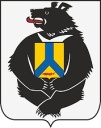 АДМИНИСТРАЦИЯСулукского сельского поселенияВерхнебуреинского муниципального районаХабаровского краяПОСТАНОВЛЕНИЕ06.07.2023 № 47                                                                                            п. Сулук«Об заключении договора коммерческого найма жилого помещения отнесённого к жилым помещениям жилищного фонда коммерческого использования»В соответствии с Федеральным законом от 06 октября 2003 № 131-ФЗ «Об общих принципах организации местного самоуправления в Российской Федерации», на основании Жилищного кодекса Российской Федерации, Решения Совета депутатов Сулукского сельского поселения Верхнебуреинского муниципального района Хабаровского края от 17.03.2023г. № 178 «Об утверждении Положения о порядке предоставления жилых помещений муниципального жилищного фонда коммерческого использования, находящихся в собственности Сулукского сельского поселения Верхнебуреинского муниципального района Хабаровского края», Постановления администрации Сулукского поселения от 03.07.2023 г. № 41 «Об утверждении Порядка учета муниципального жилищного фонда на территории Сулукского сельского поселения Верхнебуреинского муниципального района Хабаровского края», Постановления администрации Сулукского сельского поселения от 19.04.2023 г. № 19 «Об утверждении Положения о плате за пользование жилыми помещениями муниципального жилищного фонда Сулукского сельского поселения Верхнебуреинского муниципального района Хабаровского края», Постановления администрации Сулукского сельского поселения от 05.07.2023 г. № 46 «Об отнесении жилого помещения к жилищному фонду коммерческого использования и о заключении договора коммерческого найма жилого помещения» администрация Сулукского сельского поселения Верхнебуреинского муниципального района Хабаровского краяПОСТАНОВЛЯЕТ:1. Заключить договор коммерческого найма жилого помещения, расположенного по адресу: Хабаровский край, Верхнебуреинский район, п. Солони, ул. Молодежная, дом 5-2, кв.9, с гражданином Нагаевым Андреем Эдуардовичем, сроком с 14 июля 2023 г. по 14 июля 2026 г. для использования в целях проживания на время трудовых отношений.2. Контроль за исполнением настоящего постановления оставляю за собой. 3. Настоящее постановление вступает в силу со дня его официального опубликования (обнародования).Глава сельского поселения                                                                К.А. Ванюнин